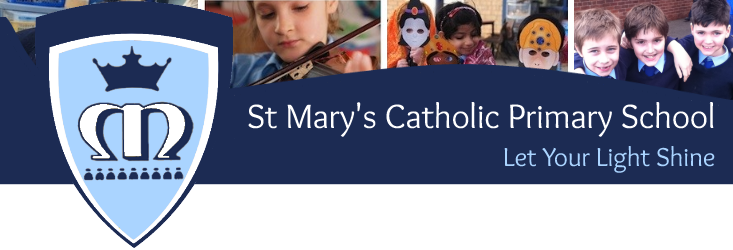 Dear Candidate,Thank you for your interest in St Mary’s Catholic Primary School.As a governing body, we are looking for an inspirational new Deputy Headteacher following the appointment of the current post holder to the headship of our school from September 2018. We are looking for an outstanding teacher who has the capacity to become an excellent leader and manager; someone who can build on our strong Catholic foundations and work with the headteacher and governing body to embed the great progress made over recent years and move the school from good to outstanding. We offer the opportunity to work in a successful school with an innovative and outward looking approach; a terrific staff team and governing body; enthusiastic and resilient learners who display outstanding behaviour and supportive parents.I would strongly encourage you to visit our school because that is the best way to see what we are doing, to meet our delightful children and our dedicated staff.I look forward to hearing what you have to offer St Mary’s Catholic Primary School.Yours faithfully,Christine JoyChair of Governors